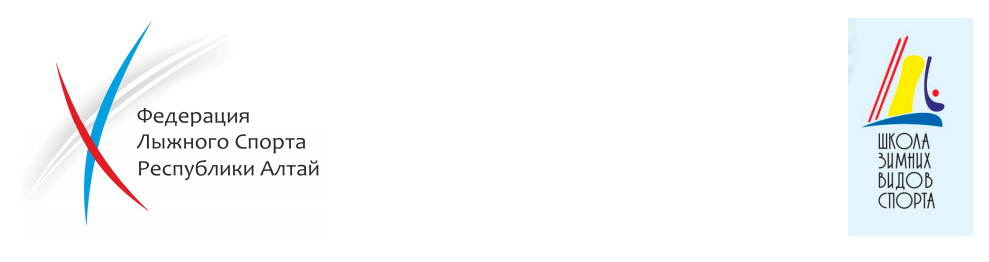 Календарь и положения спортивно-массовых соревнований по лыжным гонкам на 2022-2023 учебный годАвтономного учреждения Республики Алтай «Спортивной школы олимпийского резерва по зимним видам спорта»  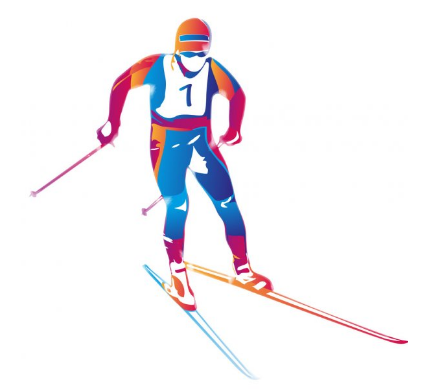 г. Горно-Алтайск.Календарь спортивно-массовых соревнованийпо лыжным гонкам Республики Алтай на2023 г.Положениео проведении открытого Кубка Республики Алтай по лыжным гонкам 2022-2023 г.г.I. ОБЩИЕ ПОЛОЖЕНИЯОткрытый Кубок Республики Алтай по лыжным гонкам 2022-2023 г.г. (далее – Кубок) – открытые личные многоэтапные официальные спортивные соревнования по лыжным гонкам.Спортивные соревнования проводятся с целью развития лыжного спорта в Республике Алтай. Задачами проведения спортивных соревнований являются:- пропаганда и популяризация зимних видов спорта (лыжные гонки);- пропаганда здорового образа жизни;- вовлечение широких слоев населения в регулярные занятия физической культурой и спортом;- определение сильнейших спортсменов по итогам зимнего соревновательного сезона в Республике Алтай.Кубок, включает каждый из его этапов, проводится в соответствии с действующими Правилами соревнований по лыжным гонкам.II. МЕСТО И СРОКИ ПРОВЕДЕНИЯКубок проводится в четыре этапа. Все этапы Кубка являются отдельными официальными спортивными соревнованиями, программа и порядок проведения, которых определяются соответствующими положениями и регламентами.Место и сроки проведения этапов Кубка:I этап 17 - 18 декабря 2022 г., г. Горно-Алтайск. Открытие зимнего сезона по лыжным гонкам.II этап 05 - 08 января 2023 г., г. Горно-Алтайск. Тур ски Алтай.III этап 17 - 19 февраля 2023 г., г. Горно-Алтайск. Сильнейший спринтер, командный спринт.IV этап 10 - 12 марта 2023 г., г. Горно-Алтайск. (Финал Кубка). Закрытие зимнего сезона. Соревнования памяти Н.М. Сафронова. I этап 16 -17 декабря 2023 г., г. Горно-Алтайск. Открытие зимнего сезона по лыжным гонкам.Места и сроки проведения каждого из этапов могут быть изменены по усмотрению организаторов Кубка.III. ОРГАНИЗАТОРЫ СОРЕВНОВАНИЙОрганизаторами Кубка, осуществляющими общее руководство его проведением, являются АУ РА «СШОР по ЗВС» и Федерация лыжного спорта Республики Алтай.Непосредственное руководство подготовкой и проведением Кубка осуществляют Главные судейские коллегии каждого из этапов Кубка.IV. УЧАСТНИКИ СОРЕВНОВАНИЙК участию в Кубке допускаются все желающие спортсмены, имеющие медицинский допуск к участию в соревнованиях по лыжным гонкам, в следующих возрастных группах:мужчины и женщины 1988 г.р. и старше;мужчины и женщины 1989-2005 г.р.; старшие юноши и девушки 2006-2007 г.р.;средние юноши и девушки 2008-2009 г.р.;младшие юноши и девушки 2010 г.р. и младше.Порядок подачи заявок на участие в этапах Кубка определяется в соответствии с положениями и регламентами каждого из этапов.V. НАГРАЖДЕНИЕОбщий зачёт Кубка определяется на основе балльной системы в соответствии с Приложением №1 к настоящему положению. Место участника в общем зачёте Кубка определяется наибольшей суммой очков, по пяти лучшим результатам из шести возможных. Победители и призёры каждого из этапов Кубка в каждой возрастной группе награждаются медалями и грамотами.Победители и призеры в общем зачете Кубка в каждой возрастной группе, награждаются кубками и дипломами обладателей Кубка Республики Алтай по лыжным гонкам в текущем сезоне.VI. ОБЕСПЕЧЕНИЕ БЕЗОПАСНОСТИ УЧАСТНИКОВ И ЗРИТЕЛЕЙМесто проведения каждого из этапов Кубка определяется его организаторами и должно отвечать требованиям действующих нормативных правовых актов об обеспечении общественного порядка и безопасности граждан при проведении массовых мероприятий.Организаторы Кубка обеспечивают присутствие квалифицированного медицинского персонала в течение всего времени проведения каждого из этапов Кубка.VII. СТРАХОВАНИЕ СПОРТСМЕНОВВсе участники каждого из этапов Кубка должны быть застрахованы по программе обязательного медицинского страхования и от несчастного случая с учётом спортивного риска.VIII. УСЛОВИЯ ФИНАНСИРОВАНИЯРасходы, связанные с подготовкой и проведением 1,2,3,4 этапов Кубка осуществляет АУ РА «СШОР по ЗВС». Расходы, связанные с награждением победителей и призёров этапов Кубка и общего зачета Кубка, осуществляет АУ РА «СШОР по ЗВС» и Федерация лыжного спорта Республики Алтай.Расходы, связанные с обеспечением участия спортсменов в каждом из этапов Кубка (страхование, проезд, проживание, питание и др.), осуществляются спортсменами самостоятельно или командирующими их организациями.IX.ЗАЯВКИ НА УЧАСТИЕПредварительные заявки (приложение №2) подаются организаторам соревнований на электронную почту (SDUSHPOZVS@MAIL.RU) не позднее 3-х дней до начала соревнований. Заявки на соревнования (приложение №3) предоставляются представителем команды в мандатную комиссию. К заявке прилагаются следующие документы:- целевая медицинская справка на данные соревнования, если в официальной заявке на данного спортсмена отсутствует допуск врача, - паспорт или документ, его заменяющий, для лиц не достигших 14 лет свидетельство о рождении; - договор о страховании от несчастного случая (оригинал)ПОЛОЖЕНИЕ ЯВЛЯЕТСЯ ВЫЗОВОМ НА СОРЕВНОВАНИЯ!!!X. КОНТАКТНАЯ ИНФОРМАЦИЯПо всем вопросам, связанным с организацией и проведением Кубка, необходимо обращаться в АУ РА «СШОР по ЗВС», директор Софронов Дмитрий Валерьевич, адрес:  Горно-Алтайск, ул. Ленина, д. 269, тел.: 8(38822)4-50-70, электронная почта: sdushpozvs@mail.Программа этапов Кубка Республики Алтай по лыжным гонкамI этап 17 - 18 декабря 2022 г., г. Горно-Алтайск. Открытие зимнего сезона по лыжным гонкам.17 декабря 2022 г., день заезда, просмотр дистанции.18 декабря 2022 г. Свободный стиль.II этап 05-08 января 2023 г., г. Горно-Алтайск Тур ски Алтай05 января 2023 г. день заезда, просмотр дистанции.06 января 2023 г. Классический стиль.07 января 2023 г.Свободный стиль. Масстарт.08 января 2023 г. Свободный стиль. Пасьют.III этап 17-19 февраля 2023 г., г. Горно-Алтайск. Сильнейший спринтер.17 февраля 2023 г. день заезда, просмотр дистанции.18 февраля 2023 г. Свободный стиль. Индивидуальный спринт.19 февраля 2023 г. Свободный стиль. Командный спринтIVэтап (Финал Кубка) 10-12 марта 2023г., г. Горно-Алтайск. Соревнования памяти Н.М. Сафронова. Закрытие зимнего сезона по лыжным гонкам.10 марта 2023 г. день заезда, просмотр дистанции.11 марта 2023 г. Свободный стиль. Индивидуальный спринт.12 марта 2023 г. Свободный стиль.I этап 16-17 декабря 2023 г., г. Горно-Алтайск. Открытие зимнего сезона по лыжным гонкам.16 декабря 2023 г. день заезда, просмотр дистанции.17 декабря 2023 г. Свободный стиль.ПОЛОЖЕНИЕо проведении Чемпионата и ПервенстваРеспублики Алтай по лыжным гонкам1. ЦЕЛИ И ЗАДАЧИ:1.1 Чемпионат и Первенство Республики Алтай по лыжным гонкам Республики Алтай (далее - Соревнования) являются спортивным мероприятием и проводятся в целях привлечения обучающихся к регулярным занятиям физической культурой и спортом, повышения уровня их физической подготовленности и спортивного мастерства.1.2. В процессе Соревнований решаются следующие задачи:популяризация и развитие лыжных гонок среди обучающихся Республики Алтай;пропаганда здорового образа жизни среди обучающихся;выявление сильнейших спортсменов Республики Алтай.Формирование сборной Республики Алтай на СФО.2. ВРЕМЯ И МЕСТО ПРОВЕДЕНИЯ СОРЕВНОВАНИЙСоревнования проводятся с 13-15 января 2023 года на лыжной базе «Еланда» АУ РА «СШОР по ЗВС» по адресу: г. Горно-Алтайск, ул. Ленина, д. 269. 13 января 2023 г. - заезд команд.14 января 2023 г. - индивидуальная спринт классическим стилем. 15 января 2023 г. - гонка преследования свободным стилем, подведение итогов соревнований, награждение, отъезд участников.3. УЧАСТНИКИ СОРЕВНОВАНИЙК участию в Соревнованиях допускаются все желающие, имеющие медицинский допуск к участию в соревнованиях по лыжным гонкам, в следующих возрастных группах:-  юноши и девушки 2004 г.р. и старше;-  юноши и девушки 2005-2006 г.р.;-  юноши и девушки 2007-2008 г.р. -мальчики и девочки 2009 г.р. и младше.4. ПРОГРАММА СОРЕВНОВАНИЙ13 января 2023 г. - день заезда14 января 2023 г. - Индивидуальный спринт классический стиль.15 января 2023 г. Гонка преследования свободный стиль.5. ОРГАНИЗАЦИЮ соревнований осуществляет  АУ РА «СШОР по ЗВС», (директор Д.В. Софронов).6. ПОДВЕДЕНИЕ ИТОГОВПризеры в каждой группе награждаются грамотами и медалями, по итогам гонки преследования. 7. ФИНАНСИРОВАНИЕ соревнований осуществляет, АУ РА «СШОР по ЗВС». Расходы по проезду, питанию и проживанию участников несут командирующие организации.8. ЗАЯВКИ НА УЧАСТИЕ Предварительные заявки (приложение №2) подаются организаторам соревнований на электронную почту (SDUSHPOZVS@MAIL.RU) не позднее 3-х дней до начала соревнований. Заявки (приложение №3) на соревнования предоставляются представителем команды в мандатную комиссию. К заявке прилагаются следующие документы:- целевая медицинская справка на данные соревнования, если в официальной заявке на данного спортсмена отсутствует допуск врача; - паспорт или документ, его заменяющий, для лиц не достигших 14 лет свидетельство о рождении; - договор о страховании от несчастного случая (оригинал)ПОЛОЖЕНИЕ ЯВЛЯЕТСЯ ВЫЗОВОМ НА СОРЕВНОВАНИЯ!!!ПОЛОЖЕНИЕо проведении Первенства Республики Алтайпо лыжным гонкам среди обучающихся«Наши надежды»памяти А.Н. СафроноваЦЕЛИ И ЗАДАЧИПервенство Республики Алтай по лыжным гонкам памяти А.Н. Сафронова «Наши надежды», (далее - Соревнования) являются спортивным мероприятием и проводятся в целях привлечения обучающихся к регулярным занятиям физической культурой и спортом, повышения уровня их физической подготовленности и спортивного мастерства.В процессе соревнований решаются следующие задачи: популяризация и развитие лыжных гонок среди обучающихся Республики Алтай;пропаганда здорового образа жизни среди обучающихся;выявление сильнейших юных  спортсменов Республики Алтай.ВРЕМЯ И МЕСТО ПРОВЕДЕНИЯ СОРЕВНОВАНИЙСоревнования проводятся с 04 по 06 марта 2023 года на лыжной базе «Еланда» АУ РА «СШОР по ЗВС» по адресу: г. Горно-Алтайск, ул. Ленина, д. 269.УЧАСТНИКИ СОРЕВНОВАНИЙК участию в соревнованиях допускаются обучающиеся, имеющие допуск врача и полис страхования от несчастного случая, по следующим возрастным группам:юноши и девушки 2009 – 2010 г.р.;юноши и девушки 2011 - 2012 г.р.мальчики и девочки 2013 г.р. и младшеОРГАНИЗАЦИЯ СОРЕВНОВАНИЙКоординацию организации соревнований осуществляет Комитет по физической культуре и спорту Республики Алтай.Организацию соревнования осуществляет Автономное учреждение Республики Алтай «Спортивная школа олимпийского резерва по зимним видам спорта».Проведение соревнований возлагается на главную судейскую коллегию, состав которой определяется АУ РА «СШОР по ЗВС» не менее чем за пять дней до проведения соревнований.ПРОГРАММА СОРЕВНОВАНИЙ04 марта 2023 г. заезд команд, просмотр дистанций.05 марта 2023 г.:09:00 – 10:00 мандатная комиссия;10:00 – 10:30 заседания ГСК с представителями команд;11:00 - парад открытия соревнований;11:15 - старт участников соревнований (индивидуальная гонка классическим стилем);Юноши 2009-2010 г.р., дистанция 3км. Девушки 2009-2010 г.р., дистанция 2км. Юноши 2011 -2012 г.р., дистанция 2км. Девушки 2011 -2012 г.р., дистанция 1км.Мальчики 2013 г.р. и младше, дистанция 1км.Девочки  2013 г.р. и младше, дистанция 1км.14:00 подведение итогов первого дня соревнований, заседания ГСК с представителями команд.06 марта 2023 г. 4-х этапные смешанные эстафеты, 1, 2 -этап классический стиль, 3,4 -этапы свободный стиль.10:00 – старт участников соревнований Девушки 2009-2010 г.р., 1 этап 2 км., классический стиль, 3 этап 2 м свободный стиль.Юноши 2009-2010 г.р., 2 этап 2 км., классический стиль, 4 этап 2 км. Свободный стиль. Девушки 2011-2012 г.р., 1 этап 1 км., классический стиль, 3 этап 1 км. Свободный стиль.Юноши 2010-2011г.р., 2 этап 1 км., классический стиль, 4 этап 1км. Свободный стиль. Девочки 2013 г.р. и младше, 1 этап 1 км., классический стиль, 3 этап 1 км Свободный стиль.Мальчики 2013 г.р. и младше, 2 этап 1 км., классический стиль, 4 этап 1 км. Свободный стиль. 13:00 – подведение итогов, награждение победителей и призеров соревнований, отъезд. ПОДВЕДЕНИЕ ИТОГОВ СОРЕВНОВАНИЙПодведение итогов соревнований осуществляется согласно правилам проведения соревнований по лыжным гонкам. Призеры в каждой возрастной группе награждаются грамотами  и медалями.ФИНАНСИРОВАНИЕФинансирование соревнований осуществляет автономное учреждение Республики Алтай «Спортивная школа олимпийского резерва по зимним видам спорта». Расходы по проезду, питанию и проживанию команд несут командирующие организации.ПОРЯДОК ПОДАЧИ ЗАЯВОК НА УЧАСТИЕ В СОРЕВНОВАНИЯХПредварительные заявки (Приложение №2) подаются организаторам соревнований на электронную почту (SDUSHPOZVS@MAIL.RU) не позднее 3-х дней до начала соревнований. Заявки на соревнования (Приложение №3) предоставляются представителем команды на мандатную комиссию. К заявке прилагаются следующие документы:- целевая медицинская справка на данные соревнования, если в официальной заявке на данного спортсмена отсутствует допуск врача; - паспорт или документ, его заменяющий; для лиц, не достигших 14 лет, свидетельство о рождении; - договор о страховании от несчастного случая (оригинал).ПОЛОЖЕНИЕ ЯВЛЯЕТСЯ ВЫЗОВОМ НА СОРЕВНОВАНИЯ!!!ПОЛОЖЕНИЕо проведении открытого первенства АУ РА «СШОР по ЗВС» по ОФП среди обучающихся, посвященного началу нового учебного года.ЦЕЛИ И ЗАДАЧИОткрытое первенство АУ РА «СШОР по ЗВС» по ОФП (общефизической подготовке) среди обучающихся (далее – Соревнования), является спортивным мероприятием и проводится в целях привлечения обучающихся к регулярным занятиям физической культурой и спортом, повышения уровня их физической подготовленности и спортивного мастерства.В процессе соревнований решаются следующие задачи: пропаганда здорового образа жизни среди обучающихся;выявление сильнейших спортсменов, представляющих зимние виды спорта.ВРЕМЯ И МЕСТО ПРОВЕДЕНИЯ СОРЕВНОВАНИЙСоревнования проводятся 1 октября 2023 года на лыжной базе «Еланда» автономного учреждения  Республики Алтай «Спортивная  школа олимпийского резерва по зимним видам спорта», по адресу: г. Горно-Алтайск, ул. Ленина, д. 269. УЧАСТНИКИ СОРЕВНОВАНИЙК участию в Соревнованиях допускаются обучающиеся АУ РА «СШОР по ЗВС», а также обучающиеся спортивных школ РА, занимающиеся зимними видами спорта, имеющие допуск врача и полис страхования от несчастного случая, по следующим возрастным группам:юноши и девушки 2005 г.р. и старше;юноши и девушки 2006-2007 г.р.;юноши и девушки 2008-2009 г.р.;юноши и девушки 20010-2011 г.р.;юноши и девушки 2012-2013 г.р.;юноши и девушки 2014 г.р. и младше.ОРГАНИЗАЦИЯ СОРЕВНОВАНИЙОрганизацию Соревнований осуществляет автономное учреждение Республики Алтай «Спортивная школа олимпийского резерва по зимним видам спорта».Проведение соревнований возлагается на главную судейскую коллегию, состав которой определяется в установленном порядке. ПРОГРАММА СОРЕВНОВАНИЙ1 октября 2023 г.09:00 - заседания ГСК с представителями команд;10:00 – парад открытия соревнований;10:15- начало соревнований.Юноши 2005 г.р. и старше - подтягивание на перекладине (без рывков), кросс 4 км., десяти - скок.Девушки 2005 г.р. и старше - отжимание из упора лежа 3 мин., кросс 3 км., десяти - скок.Юноши 2006-2007 г.р.- подтягивание на перекладине (без рывков), кросс 4 км., десяти - скок.Девушки 2006-2007 г.р. - отжимание из упора лежа 3 мин., кросс 3 км., десяти - скок. Юноши 2008-2009 г.р.- подтягивание на перекладине (без рывков), кросс 3 км., десяти - скок.Девушки 2008-2009 г.р.- отжимание из упора лежа 3 мин., кросс 2 км., десяти - скок.Юноши 2010-2011 г.р. - подтягивание на перекладине (допускаются рывки), кросс 2 км., десяти - скок.Девушки 2010-2011 г.р.- отжимание из упора лежа 3 мин., кросс 1500 м., десяти - скок.Юноши 2012-2013 г.р. - подтягивание на перекладине (допускаются рывки), кросс 1 км., десяти - скок.Девушки 2012-2013 г.р.- отжимание из упора лежа 2 мин., кросс 1 км., десяти - скок.Юноши 2014 г.р. и младше - подтягивание на перекладине (допускаются рывки), кросс 500 м., десяти - скок.Девушки 2014 г.р. и младше - отжимание из упора лежа 2 мин., кросс 500 м., десяти - скок.ПОДВЕДЕНИЕ ИТОГОВ СОРЕВНОВАНИЙ И НАГРАЖДЕНИЕПобедители в каждой возрастной категории определяются по наименьшей сумме занятых мест во всех видах программы. При равенстве суммы мест преимущество отдается спортсмену, показавшему наилучший результат в кроссе. Победители и призеры в каждой группе награждаются грамотами и медалями АУ РА «СШОР по ЗВС».ФИНАНСИРОВАНИЕФинансирование соревнований осуществляет автономное учреждение Республики Алтай «Спортивная школа олимпийского резерва по зимним видам спорта». Расходы по проезду, питанию и проживанию команд несут командирующие организации.ПОРЯДОК ПОДАЧИ ЗАЯВОК НА УЧАСТИЕ В СОРЕВНОВАНИЯХПредварительные заявки (приложение №2) подаются организаторам соревнований на электронную почту (SDUSHPOZVS@MAIL.RU) не позднее 3-х дней до начала соревнований. Заявки (приложение №3) на Соревнования предоставляются представителем команды в ГСК. К заявке прилагаются следующие документы:- целевая медицинская справка на данные соревнования, если в официальной заявке на данного спортсмена отсутствует допуск врача; - паспорт или документ, его заменяющий; для лиц, не достигших 14 лет, свидетельство о рождении; - договор о страховании от несчастного случая (оригинал).ПОЛОЖЕНИЕ ЯВЛЯЕТСЯ ВЫЗОВОМ НА СОРЕВНОВАНИЯ !!!ПОЛОЖЕНИЕО проведении лыжной гонки на приз «Деда Мороза»1. ЦЕЛИ И ЗАДАЧИ1.1. Соревнования по лыжным гонкам на призы «Деда Мороза» (далее - Соревнования) являются спортивным мероприятием и проводятся в целях привлечения обучающихся к регулярным занятиям физической культурой и спортом, повышения уровня их физической подготовленности и спортивного мастерства.1.2. В процессе соревнований решаются следующие задачи: пропаганда здорового образа жизни среди обучающихся;поздравление обучающихся с Новым годом.2. ВРЕМЯ И МЕСТО ПРОВЕДЕНИЯ СОРЕВНОВАНИЙСоревнования проводятся 30 декабря 2023 года на лыжной базе «Еланда», по адресу: г. Горно-Алтайск, ул. Ленина, д. 269. 3. УЧАСТНИКИ СОРЕВНОВАНИЙК участию в Соревнованиях допускаются все желающие, имеющие медицинский допуск. Соревнования проводятся в следующих возрастных группах:- младшие юноши и девушки 2014 г.р., и младше; - младшие юноши и девушки 2012-2013 г.р.;- юноши и девушки 2010-2011 г.р.;- юноши и девушки 2008 – 2009 г.р.;- юноши и девушки 2006-2007 г.р.4. ПРОГРАММА СОРЕВНОВАНИЙ10. 00- парад открытия;10.15 - начало соревнований;-младшие юноши и девушки 2014 г.р. и младше – 500 м.;- младшие юноши и девушки 2012-2013 г.р. – 1 км.;- юноши и девушки 2010-2011 г.р. – 3 км.;- юноши и девушки 2008-2009 г.р. 3 км.– девушки, 5 км–юноши;- юноши и девушки 2006-2007 г.р. 5 км.– девушки, 10 км. - юноши.5. ПОДВЕДЕНИЕ ИТОГОВ И НАГРАЖДЕНИЕПодведение итогов осуществляется согласно правилам проведения Соревнований по лыжным гонкам. Победители и призеры в каждой группе награждаются сладкими призами.ФИНАНСИРОВАНИЕСоревнований осуществляет АУ РА «СШОР по ЗВС».Расходы по проезду, питанию и проживанию спортсменов несут командирующие организации.ПОЛОЖЕНИЕ ЯВЛЯЕТСЯ ВЫЗОВОМ НА СОРЕВНОВАНИЯ !!!Приложение №1ПОРЯДОКопределения общего зачёта спортсменовв открытом Кубке Республики Алтай по лыжным гонкам (сезон 2022-2023 г.г.)	1. По итогам каждого из этапов Кубка спортсменам, занявшим с 1 по 30 место в своих возрастных группах, начисляются баллы согласно занятому месту в соответствии с таблицей начисления баллов.ТАБЛИЦА НАЧИСЛЕНИЯ БАЛЛОВ	2. Спортсменам,  которые пропустили этапы кубка, в связи с участием в официальных межрегиональных, всероссийских и международных спортивных соревнованиях в составе сборной команды Республики Алтай или Российской Федерации по лыжным гонкам, начисляются компенсационные баллы, равные среднему арифметическому баллу, набранных этими спортсменами на предыдущих этапах Кубка в текущем соревновательном сезоне. (Среднее арифметическое в данном случае округляется до целого числа).3. В этапах, состоящих из двух дней, баллы начисляются по результатам каждого дня. Командные виды (командный спринт) идут в зачет каждому участнику как лично занятое место.4. В случае равенства баллов, набранных по итогам всех этапов Кубка, обладателем Кубка признаётся спортсмен, имеющий наименьшую сумму мест, занятых им на каждом из этапов Кубка. В случае равенства и этого показателя обладателем Кубка признаётся спортсмен, занявший более высокое место на Закрытии лыжного сезона. Приложение №2Предварительная заявкана участие в соревнованиях__________________________________________проводимых в _____________________________________________________ в срок________________________от команды _______________________________________________________(район, город)Представитель команды_________________________________________________________Примечания: Предварительная заявка должна поступить к Организатору не позднее, чем за 3 дня до начала соревнований по почте  или по электронной почте. Предварительная заявка может считаться принятой только после получения подтверждения.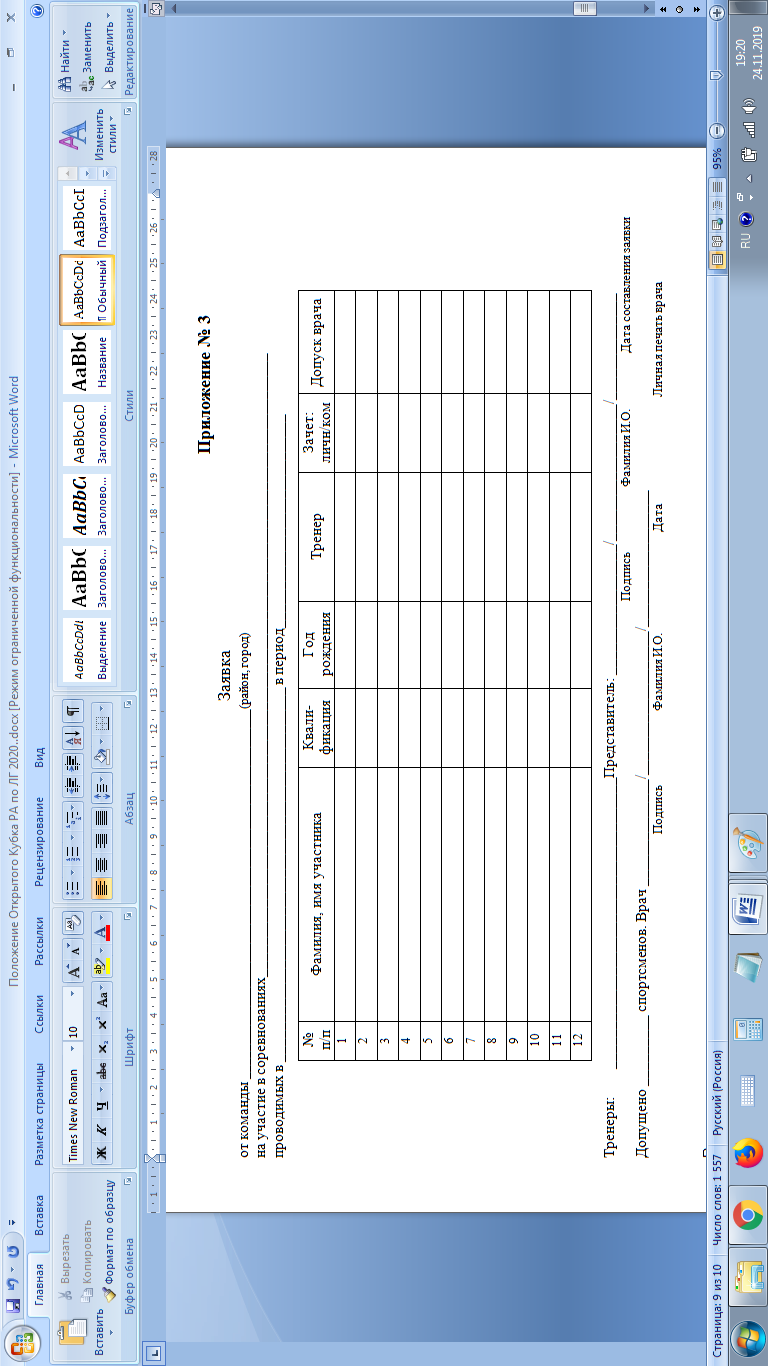 Согласовано:_________________________Председатель комитета поФизической культуре и спорту РАГурин О.К.Утверждаю:__________________________Директор АУ РА «СШОР по ЗВС»Софронов Д.В.№Наименование соревнованийВозрастная группаСроки проведенияМестопроведения1Турски Алтай (спринт, гонка с раздельного старта, гонка преследования) (II этап Кубка Республики Алтай по лыжным гонкам)Юноши/мужчиныдевушки/женщины2009г.р. и младше2007 - 2008г.р.2005-2006г.р.1988- 2004г.р.1987 г.р. и старше05-08.01.2023г.г. Горно-Алтайск2Чемпионат и первенство РА по лыжным гонкамЮноши и девушки2009г.р. и младше2007 – 2008 г.р.2005-2006г.р .2004 и старше13-15.01.2023 г.г. Горно-Алтайск3Хl открытая Всероссийская массовая лыжная гонка «Лыжня России»все11.02.2023 г.г. Горно-Алтайск4Первенство РА  по лыжным гонкам «Сильнейший спринтер»/ III этап Кубка Республики Алтай по лыжным гонкам2012 г.р. и младше2010-2011 г.рВ рамках первенства РАЮноши и мужчиныдевушки/женщины2013г.р. и младше2011-2012г.р.2009 г.р. и младше2007 - 2008г.р.2005-2006г.р .2004  и старше1987г.р. и старше17-19.02.2023 г.г. Горно-Алтайск5Первенство РА по лыжным гонкам памяти А.Н. Сафронова (Наши надежды)Юноши и девушки2013г.р. и младше2011-2012г.р.2009-2010 г.р.04-06.03.2023 г.г. Горно-Алтайск6Соревнования памяти Н.М. Сафронова (IV этап Финал кубка) Республики Алтай по лыжным гонкамЮноши/мужчиныдевушки/женщины2009г.р. и младше2007 - 2008г.р.2005-2006г.р.1988- 2004г.р.1987г.р. и старше10-12.03.2023 г.г. Горно-Алтайск7Открытое первенство среди обучающихся Республики Алтайпо ОФПЮноши/девушкиМужчины/женщины2005 г.р. и старше2006-2007 г.р.;2008-2009 г.р.;2010-2011 г.р.;2012-2013 г.р.;2014 г.р. и младше01.10.2023 г.г. Горно-Алтайск8Открытие зимнего сезона по лыжным гонкам (I этап Кубка Республики Алтай по лыжным гонкам)Юноши/девушкиМужчины/женщины2010г.р. и младше2008 – 2009 г.р.2006-2007 г.р.1989 – 2005 г.р.1988 г.р. и старше.16-17.12.2023 г.г. Горно-Алтайск9Лыжная гонка на призы «Деда Мороза»Юноши и девушки2006-2007 г.р.;2008-2009 г.р.;2010-2011 г.р.;2012-2013 г.р.;2014 г.р. и младше.30.12.2023 г.г. Горно-Алтайскдистанциигруппыюноши/мужчиныдевушки/женщины2 км2009 г.р. и младше2009 г.р. и младше1987 и старше3 км2007-2008 г.р.1987 и старше2007-2008 г.р.2005-2004 г.р.1988 -2004 г.р.5 км2005-2006 г.р.1988-2004 г.р.дистанциигруппыюноши/мужчиныдевушки/женщины2 км2009 г.р. и младше2009 г.р. и младше1987 и старше3 км2007-2008 г.р.1987 и старше2007-2008 г.р.2005-2004 г.р.1988 -2004 г.р.5 км2005-2006 г.р.1988-2004 г.р.дистанциигруппыюноши/мужчиныдевушки/женщины3 км2009 г.р. и младше2009 г.р. и младше1987 и старше4 км2007-2008 г.р.1987 и старше2007-2008 г.р.2005-2004 г.р.1988 -2004 г.р.5км2004-2005г.р.1987-2003 г.р.дистанциигруппыюноши/мужчиныдевушки/женщины3 км2009 г.р. и младше2009 г.р. и младше1987 и старше5 км2007-2008 г.р.1987 и старше2007-2008 г.р.2005-2004 г.р.1988 -2004 г.р.8 км2005-2006 г.р.1988-2004 г.рдистанциигруппыюноши/мужчиныдевушки/женщины500 м2013 и младше (в рамках первенства РА)2013 и младше (в рамках первенства РА)1 км2011-2012 (в рамках первенства РА)2011-2012 (в рамках первенства РА)2009 г.р. и младше 1987 г.р. и старше1,2 км2009 г.р. и младше2007-2008 г.р.1987 г.р. и старше2005-2006г.р.1988-2004 г.р.2007-2008 г.р.2005-2006 г.р.1988 -2004 г.р.дистанциигруппыюноши/мужчиныдевушки/женщины2х1 км2011-2012 (в рамках первенства РА)2009 г.р. и младше2011-2012 (в рамках первенства РА)2009 г.р. и младше 1987 и старше2х1,2 км2007-2008 г.р.1987 г.р. и старше2007-2008 г.р.2005-2006 г.р.3х1,22005-2006 г.р.1988-2004 г.р.1988 -2004 г.р.дистанциигруппыюноши/мужчиныдевушки/женщины1 км2009 г.р. и младше2009 г.р. и младше1987 г.р. и старше1,2 км2007-2008 г.р.1987 г.р. и старше2005-2006 г.р.1988-2004 г.р.2007-2008 г.р.2005-2006 г.р1988 -2004 г.р.дистанциигруппыюноши/мужчиныдевушки/женщины5 км2009 г.р. и младше1987 г.р. и старше10 км2009 г.р. и младше2007-2008 г.р.15 км2007-2008 г.р.1987 г.р. и старше2005-2006 г.р.1988 -2004 г.р.20 км2005-2006 г.р.1988-2004 г.р.дистанциигруппыюноши/мужчиныдевушки/женщины2 км2010 г.р. и младше2010 г.р. и младше1988 г.р. и старше3 км2008-2009 г.р.1988 г.р. и старше2008-2009 г.р.2006-2007 г.р.1989-2005 г.р.5 км2006-2007 г.р.1989-2005 г.р.ДистанциигруппыЮношиДевушки1 км 2009 г.р. и младше1.2 км 2009 г.р. и младше 2007-2008 г.р.2005-2006 г.р.2004 г.р. и старше2007-2008 г.р.2005-2006 г.р.2004 г.р. и старшедистанциигруппыЮношиДевушки3 км 2009 г.р. и младше2008г.р. и младше2006-2007 г.р.5 км 2007-2008 г.р.2004-2005г.р.2003г.р. и старше10 км 2005-2006 г.р.2004 г.р. и старшеМестоБаллыМестоБаллыМестоБаллы1100112621102851224229370132223846014202475501518256645161626574017142748361813283932191229210282011301№п/пФамилия, имя участникаДата  рождения1234567891011121314151617181920